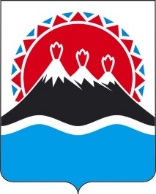 РЕГИОНАЛЬНАЯ СЛУЖБА ПО ТАРИФАМ И ЦЕНАМ КАМЧАТСКОГО КРАЯПРОЕКТ ПОСТАНОВЛЕНИЯ                   г. Петропавловск-КамчатскийВ соответствии с Федеральным законом от 27.07.2010 № 190-ФЗ «О теплоснабжении», постановлениями Правительства Российской Федерации от 22.10.2012 № 1075 «О ценообразовании в сфере теплоснабжения», от 30.04.2014 № 400 «О формировании индексов изменения размера платы граждан за коммунальные услуги в Российской Федерации», приказами Федеральной службы по тарифам от 13.06.2013 № 760-э «Об утверждении Методических указаний по расчету регулируемых цен (тарифов) в сфере теплоснабжения», от 07.06.2013 № 163 «Об утверждении Регламента открытия дел об установлении регулируемых цен (тарифов) и отмене регулирования тарифов в сфере теплоснабжения», законом Камчатского края от 26.11.2021 № 5 «О краевом бюджете на 2022 год и на плановый период 2023 и 2024 годов», постановлением Правительства Камчатского края от 19.12.2008 № 424-П «Об утверждении Положения о Региональной службе по тарифам и ценам Камчатского края», протоколом Правления Региональной службы по тарифам и ценам Камчатского края от 09.02.2022 № ХХ, на основании обращения АО «Тепло Земли» от 27.01.2022 № ТЗ-01/315 ПОСТАНОВЛЯЮ:Внести в приложение 3 к постановлению Региональной службы по тарифам и ценам Камчатского края от 18.12.2019 № 384 «Об утверждении тарифов в сфере теплоснабжения АО «Тепло Земли» потребителям Камчатского края на 2020 - 2024 годы» изменения, изложив их в редакции согласно приложению к настоящему постановлению.Настоящее постановление вступает в силу через десять дней после дня его официального опубликования и распространяется на правоотношения, возникающие с 1 января 2020 года.Льготные тарифы на тепловую энергию на нужды отопления, поставляемую АО «Тепло Земли» потребителям Анавгайского, Эссовского сельских поселений Быстринского муниципального района Камчатского края, на 2020- 2024 годы<*>  значения льготных тарифов на тепловую энергию для населения и исполнителям коммунальных услуг для населения на период 2023, 2024 годы устанавливаются при ежегодной корректировке тарифов экономически обоснованных с учетом утвержденных индексов изменения размера вносимой гражданами платы за коммунальные услуги в среднем по субъектам Российской Федерации и предельно допустимых отклонений по отдельным муниципальным образованиям от величины указанных индексов по субъектам Российской Федерации в соответствии с Основами формирования индексов изменения размера платы граждан за коммунальные услуги в Российской Федерации, утвержденными постановлением Правительства Российской Федерации от 30 апреля 2014 г. № 400 «О формировании индексов изменения размера платы граждан за коммунальные услуги в Российской Федерации».* Выделяется в целях реализации пункта 6 статьи 168 Налогового кодекса Российской Федерации (часть вторая). ».[Дата регистрации]№[Номер документа]О внесении изменений в постановление Региональной службы по тарифам и ценам Камчатского края от 18.12.2019 № 384 «Об утверждении тарифов в сфере теплоснабжения АО «Тепло Земли» потребителям Камчатского края на 2020 - 2024 годы»Временно исполняющий обязанности руководителя [горизонтальный штамп подписи 1]В.А. ГубинскийПриложение к постановлению Региональной службыпо тарифам и ценам Камчатского края от 09.12.2022 № ХХ«Приложение 3к постановлению Региональной службыпо тарифам и ценам Камчатского краяот 18.12.2019 № 384№ п/пНаименование регулируемой организацииВид тарифаГод (период)ВодаОтборный пар давлениемОтборный пар давлениемОтборный пар давлениемОтборный пар давлениемОстрый и редуцированный пар№ п/пНаименование регулируемой организацииВид тарифаГод (период)Водаот 1,2 до 2,5 кг/см2от 2,5 до 7,0 кг/см2от 7,0 до 13,0 кг/см2свыше 13,0 кг/см2Острый и редуцированный пар1.Для потребителей, в случае отсутствия дифференциации тарифовпо схеме подключенияДля потребителей, в случае отсутствия дифференциации тарифовпо схеме подключенияДля потребителей, в случае отсутствия дифференциации тарифовпо схеме подключенияДля потребителей, в случае отсутствия дифференциации тарифовпо схеме подключенияДля потребителей, в случае отсутствия дифференциации тарифовпо схеме подключенияДля потребителей, в случае отсутствия дифференциации тарифовпо схеме подключенияДля потребителей, в случае отсутствия дифференциации тарифовпо схеме подключенияДля потребителей, в случае отсутствия дифференциации тарифовпо схеме подключенияДля потребителей, в случае отсутствия дифференциации тарифовпо схеме подключенияАО «Тепло Земли»одноставочный руб./ГкалАО «Тепло Земли»двухставочныйХХХХХХХАО «Тепло Земли»ставка за тепловую энергию, руб./ГкалАО «Тепло Земли»ставка за содержание тепловой мощности, тыс.руб./Гкал/ч в мес.АО «Тепло Земли»Население (тарифы указываются с учетом НДС)*Население (тарифы указываются с учетом НДС)*Население (тарифы указываются с учетом НДС)*Население (тарифы указываются с учетом НДС)*Население (тарифы указываются с учетом НДС)*Население (тарифы указываются с учетом НДС)*Население (тарифы указываются с учетом НДС)*Население (тарифы указываются с учетом НДС)*1.1АО «Тепло Земли»одноставочный руб./Гкал20201.2АО «Тепло Земли»одноставочный руб./Гкал01.01.2020 -30.06.20201 295,001.3АО «Тепло Земли»одноставочный руб./Гкал01.07.2020 -  31.12.20201 334,001.4АО «Тепло Земли»одноставочный руб./Гкал20211.5АО «Тепло Земли»одноставочный руб./Гкал01.01.2021 -30.06.20211 334,001.6АО «Тепло Земли»одноставочный руб./Гкал01.07.2021 -  31.12.20211 334,001.7АО «Тепло Земли»одноставочный руб./Гкал20221.8АО «Тепло Земли»одноставочный руб./Гкал01.01.2022 -30.06.2022667,001.9АО «Тепло Земли»одноставочный руб./Гкал01.07.2022 -  31.12.2022667,001.10АО «Тепло Земли»одноставочный руб./Гкал20231.11АО «Тепло Земли»одноставочный руб./Гкал01.01.2023 -30.06.2023<*>1.12АО «Тепло Земли»одноставочный руб./Гкал01.07.2023 -  31.12.2023<*>1.13АО «Тепло Земли»одноставочный руб./Гкал20241.14АО «Тепло Земли»одноставочный руб./Гкал01.01.2024 -30.06.2024<*>1.15АО «Тепло Земли»одноставочный руб./Гкал01.07.2024 -  31.12.2024<*>АО «Тепло Земли»двухставочныйХХХХХХХАО «Тепло Земли»ставка за тепловую энергию, руб./ГкалАО «Тепло Земли»ставка за содержание тепловой мощности, тыс.руб./Гкал/ч в мес.